CÓMO APROBAR LA SOLICITUD DE PERMISOSIngresar a  SAIA, con su nombre de usuario y clave de acceso: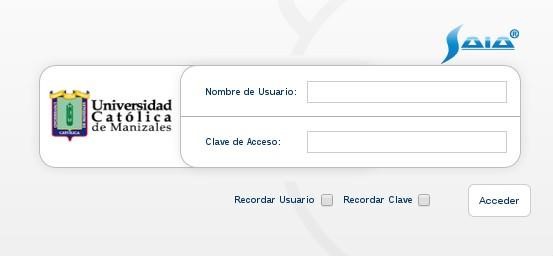 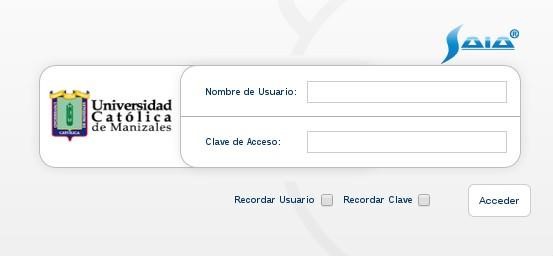 Paso 1. De clic en la pestaña de “Documentos”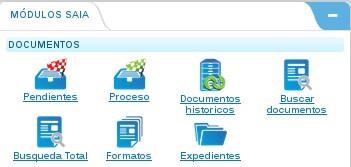 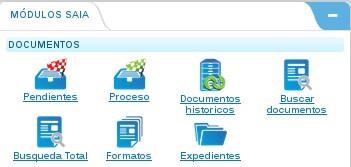 Paso 2. De clic en el botón “Pendientes”Paso 3. En el listado de documentos pendientes ingrese al documento de solicitud de permiso que va a tramitar.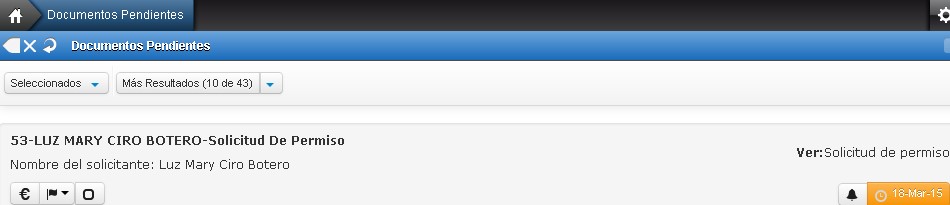 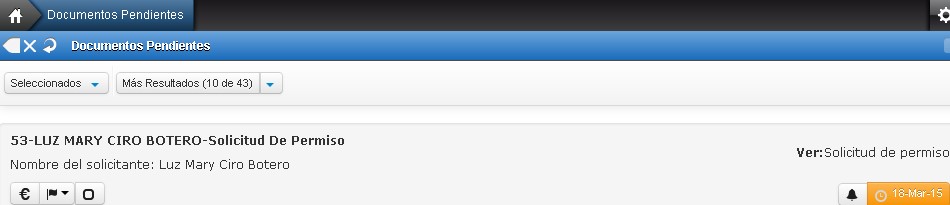 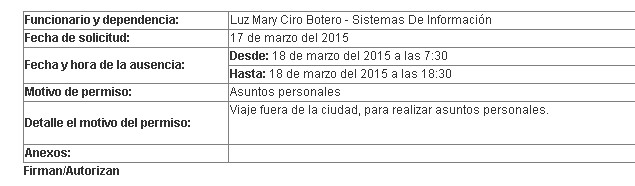 Paso 4. Las personas que aprueban  el documento  si lo desean, pueden  realizar observaciones  sobre el permiso. 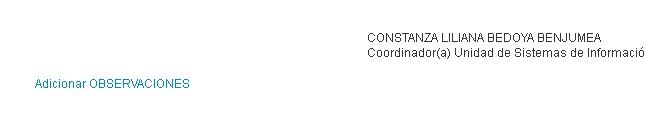 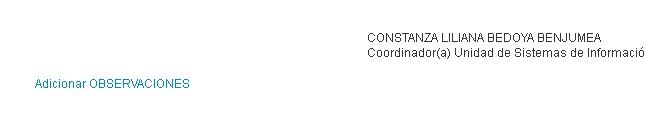 Paso 5. Ingresar las observaciones requeridas y dar clic en Continuar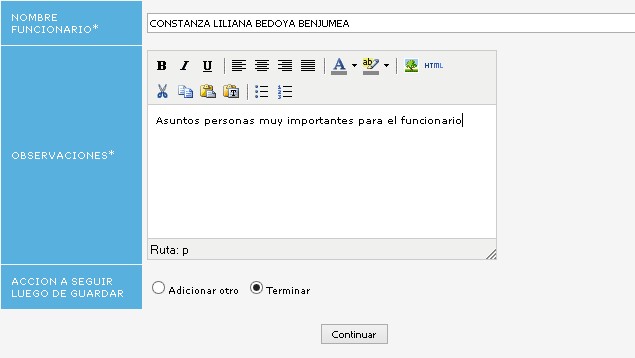 Paso 6. Las observaciones quedan registradas  en el documento  y se pueden eliminar de ser necesario.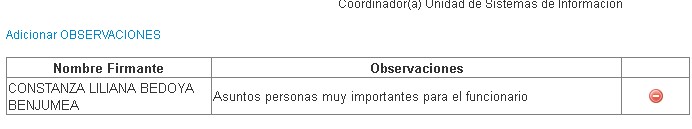 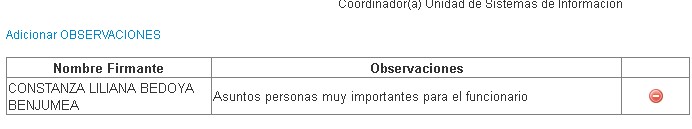 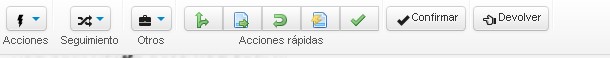 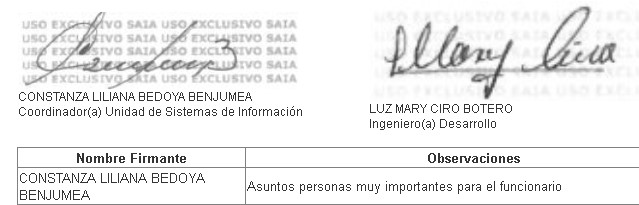 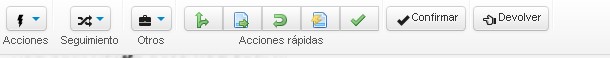 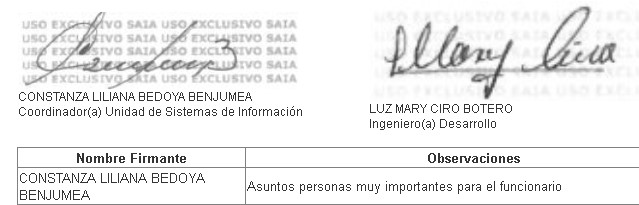 CONTROL DE CAMBIOSElaboróRevisóAprobóFecha de vigenciaCoordinación Unidad de Sistemas de InformaciónAseguramiento de la Calidad RectoríaNoviembre de 2015ITEMMODIFICACIÓN